ESSENTIAL TECHNIQUES FOR INTERSECTIONS OF GRAPHS TOPIC. 1. Find the equations of the line and circle graphs and calculate the coordinates of P.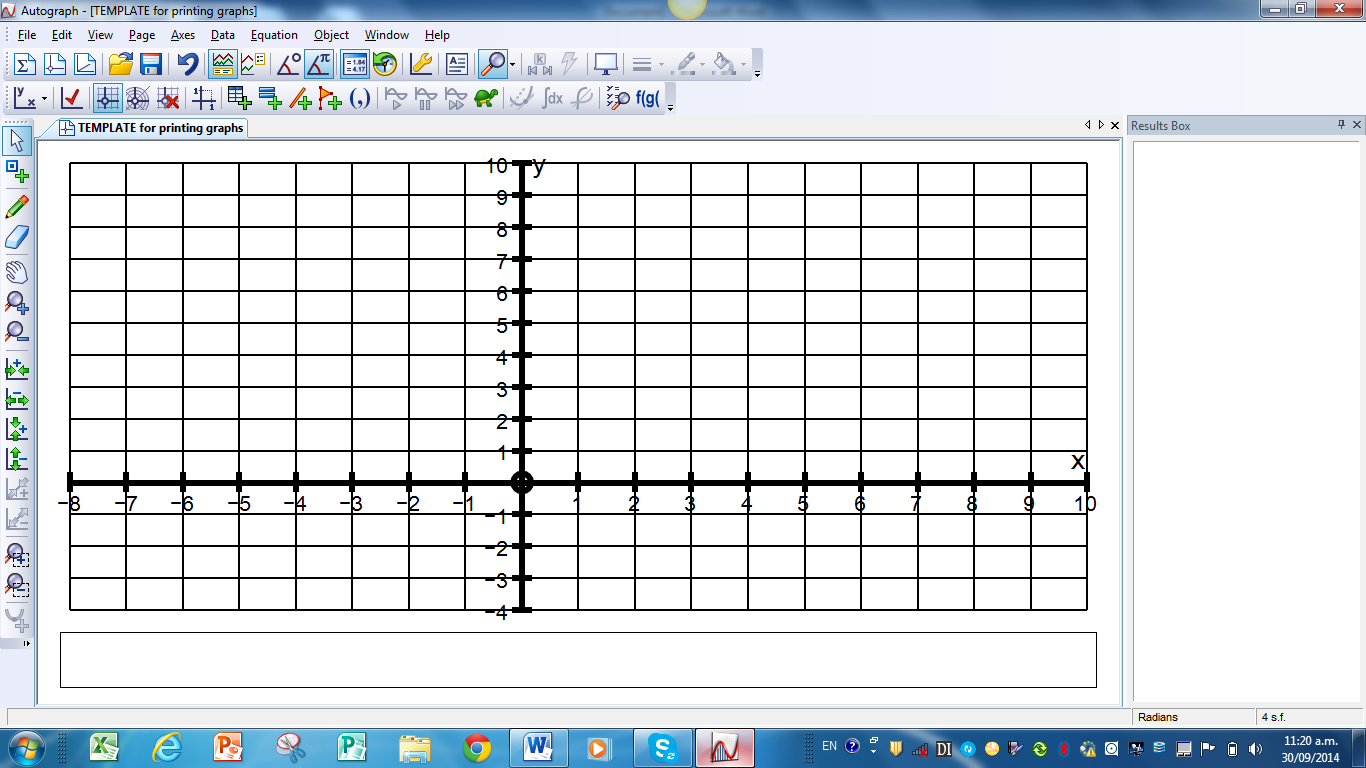 2. Find the equations of the line and circle graphs and calculate the coordinates of P.3. Find the equations of the line and circle graphs and calculate the coordinates of P. 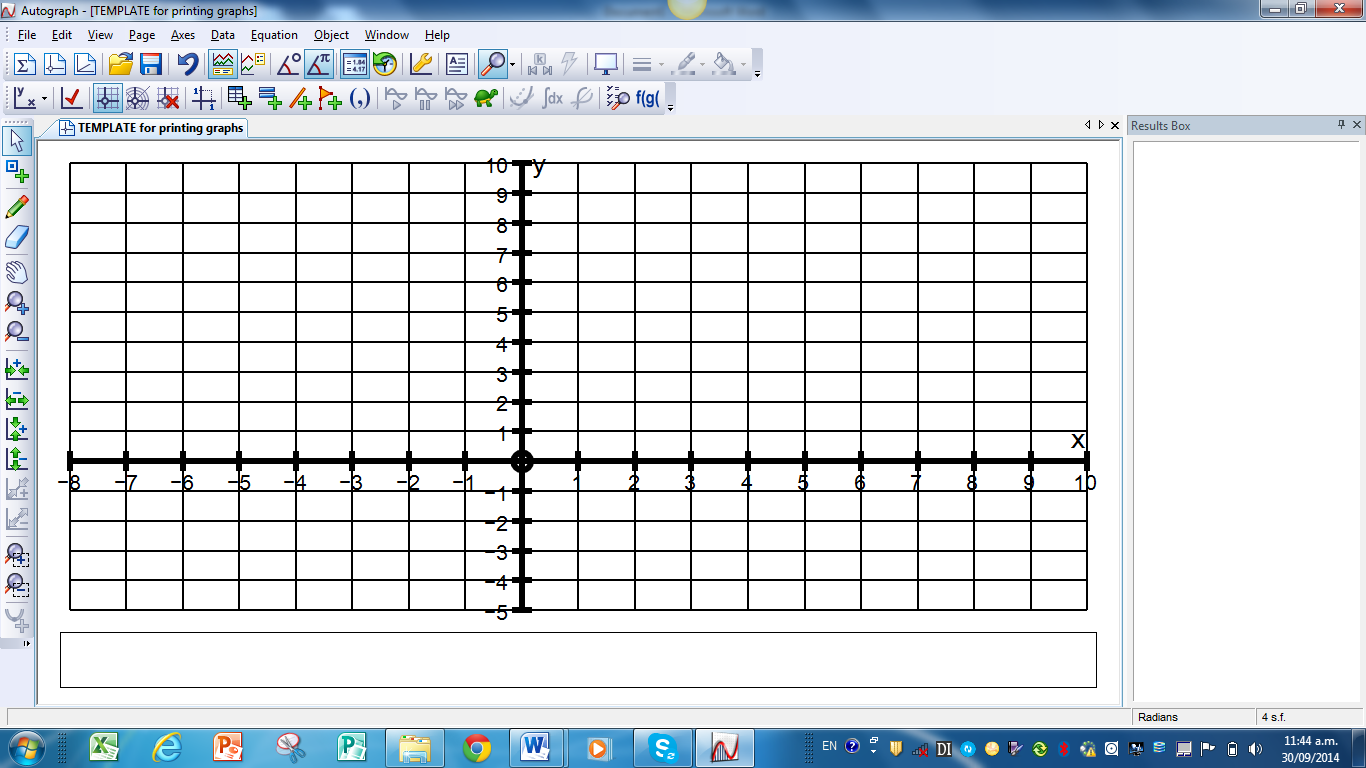 4. Find the equations of the line and parabola graphs and calculate the coords of P.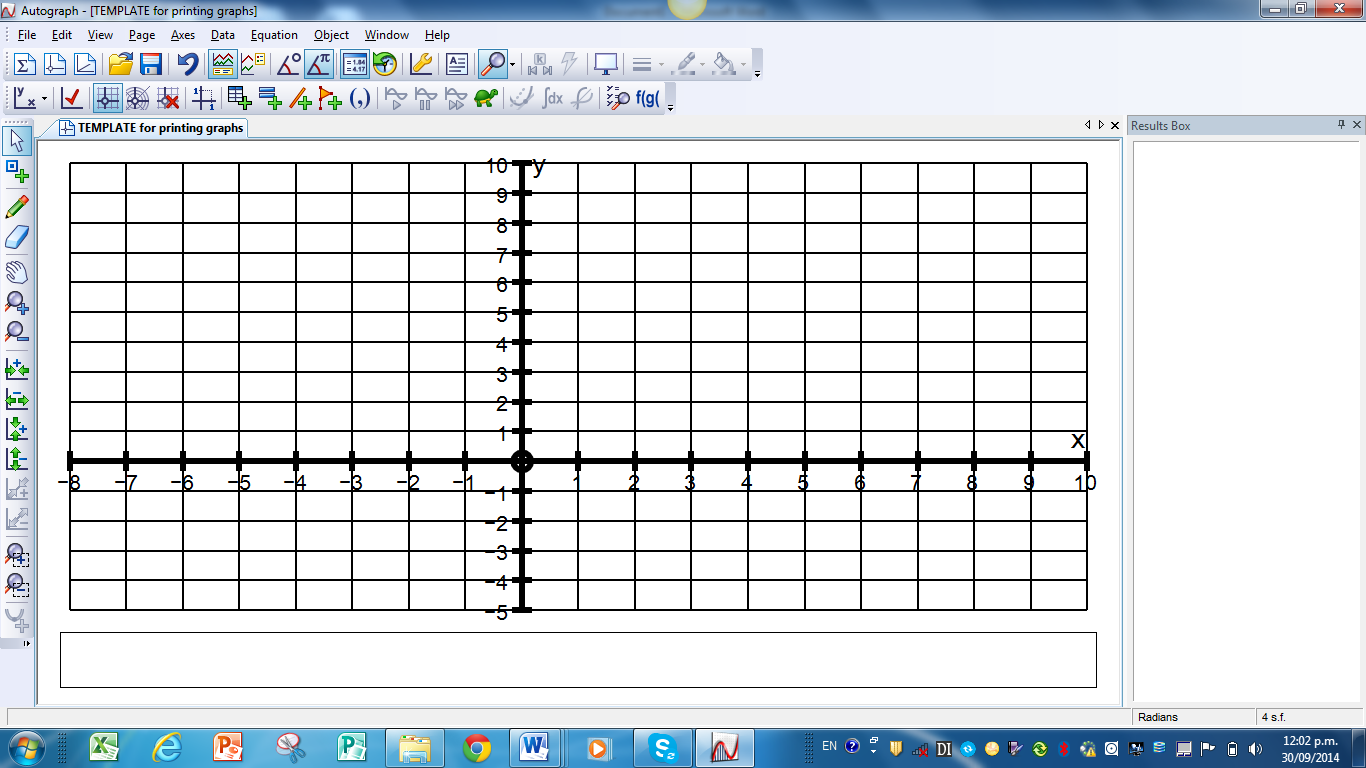 5. Find the equations of the line and parabola graphs and calculate the coords of P.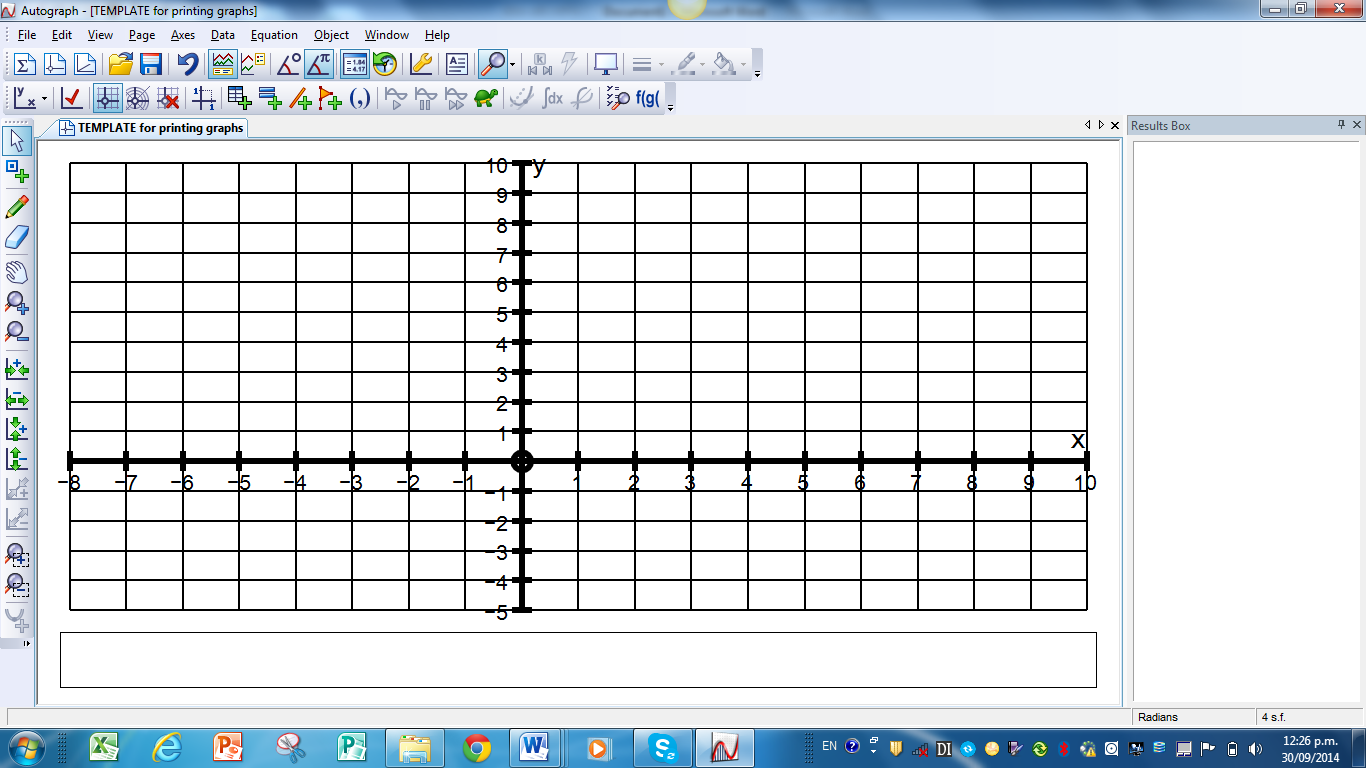 6. Find the equations of the line and parabola graphs and calculate the coords of P.